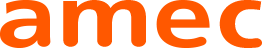 AMEC AGENCY MEMBER APPLICATIONPlease complete, sign and return to Johna Burke, AMEC Global Managing Director by email.Johna@amecorg.com CC juliewilkinson@amecorg.com This application form is to join AMEC as either a Global or Regional AMEC Agency of International Research Member who can be a research company, PR consultancy or provider to the media measurement industry. 
Please note - International or Global Research membership is not applicable to companies engaged solely or directly in media intelligence or social media analytics programme measurement and evaluation. The correct membership category for such companies is through AMEC Full Membership.
To apply for single region Agency/International Research Membership, the annual subscription is £1,275 and equivalent in €Euros and $USD according to exchange rates at the time of application.To apply for Global Research Membership – (meaning all offices across the world can join their appropriate geographical chapter and have access to the benefits of membership), the annual subscription is £2,315 and equivalent in €Euros and $USD according to exchange rates at the time of applicationThis application form is to join AMEC as either a Global or Regional AMEC Agency of International Research Member who can be a research company, PR consultancy or provider to the media measurement industry. 
Please note - International or Global Research membership is not applicable to companies engaged solely or directly in media intelligence or social media analytics programme measurement and evaluation. The correct membership category for such companies is through AMEC Full Membership.
To apply for single region Agency/International Research Membership, the annual subscription is £1,275 and equivalent in €Euros and $USD according to exchange rates at the time of application.To apply for Global Research Membership – (meaning all offices across the world can join their appropriate geographical chapter and have access to the benefits of membership), the annual subscription is £2,315 and equivalent in €Euros and $USD according to exchange rates at the time of applicationIf you then indicate your geographical region in the tick list below, we can introduce you to your local Chapter for regional activities and events. Please indicate in the lists below to show the geographies in which your company now operates:For Global AMEC Agency Member applications if you would indicate other geographies in which your company operates, please indicate YES next to the relevant regions below and list the countries where you have offices in the box please.Please indicate with a x if you are applying for:Single location Agency MembershipGlobal Agency Membership:  Member Company Name: If you then indicate your geographical region in the tick list below, we can introduce you to your local Chapter for regional activities and events. Please indicate in the lists below to show the geographies in which your company now operates:For Global AMEC Agency Member applications if you would indicate other geographies in which your company operates, please indicate YES next to the relevant regions below and list the countries where you have offices in the box please.Please indicate with a x if you are applying for:Single location Agency MembershipGlobal Agency Membership:  Member Company Name: Invoice Address: Invoice delivery e-mail address:Contact e-mail for website listing:  Invoice Address: Invoice delivery e-mail address:Contact e-mail for website listing:  Invoice currency – We can invoice members in either $ / £ / €. Please indicate which you wish to be invoiced in: EU VAT Registration number (If applicable):Invoice currency – We can invoice members in either $ / £ / €. Please indicate which you wish to be invoiced in: EU VAT Registration number (If applicable):Telephone:  0203 137 6605 137 6Telephone:  0203 137 6605 137 6Website:Website:Company CEO/Director/MD: Company CEO/Director/MD: Name of primary contact:  Position:Direct Telephone: E-mail:Name of additional contacts:	Direct Telephone: Contact e-mail: Signed:…………………………………..Print Name: Date: